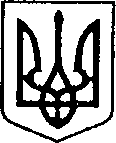 УКРАЇНАЧЕРНІГІВСЬКА ОБЛАСТЬН І Ж И Н С Ь К А    М І С Ь К А    Р А Д АВ И К О Н А В Ч И Й    К О М І Т Е ТР І Ш Е Н Н Явід 18 лютого 2021р.		м. Ніжин		                             № 52Про встановлення статусу дитини, позбавленої батьківського піклування та призначення опікуна/піклувальника над дітьми	Відповідно до статей 34, 42, 51, 52, 53, 59, 73 Закону України «Про місцеве самоврядування в Україні», Регламенту виконавчого комітету Ніжинської міської ради VIII скликання, затвердженого рішенням Ніжинської міської ради Чернігівської області від 24 грудня 2020 року № 27-4-2020, протоколу засідання комісії з питань захисту прав дитини 15.02.2021 р. та розглянувши заяви громадян, виконавчий комітет міської ради вирішив:1. На підставі Закону України «Про забезпечення організаційно-правових умов соціального захисту дітей-сиріт та дітей, позбавлених батьківського піклування» та згідно постанови Кабінету Міністрів України від 24.09.2008 р. № 866 «Питання діяльності органів опіки та піклування, пов’язаної із захистом прав дитини» встановити:1.1. Малолітній ПІП, 17.05.2010 р. н., статус дитини, позбавленої батьківського піклування, оскільки мати дитини, ПІП, 17.07.1983 р.н., позбавлена батьківських прав (рішення Ніжинського міськрайонного суду Чернігівської області від 04 січня 2021 року справа конфіденційна інформація). Відомості про батька записані відповідно до ч.1. ст..135 Сімейного кодексу України. Дитина тимчасово влаштована в родину ПІП за адресою: місто Ніжин, конфіденційна інформація.1.2. Неповнолітній ПІП, 28.11.2004 р. н., статус дитини, позбавленої батьківського піклування, оскільки мати дитини, ПІП, 17.07.1983 р.н., позбавлена батьківських прав (рішення Ніжинського міськрайонного суду Чернігівської області від 04 січня  2021 року справа конфіденційна інформація). Батько, ПІП, під час здійснення кримінального провадження тримається під вартою, що підтверджується ухвалою Прилуцького міськрайонного суду Чернігівської області від 03.02.2021 року провадження конфіденційна інформація, єдиний унікальний № конфіденційна інформація. Дитина тимчасово влаштована в родину ПІП за адресою: місто Ніжин, вулиця конфіденційна інформація.На підставі статей 243, 244 Сімейного кодексу України, статей 58, 61, 62, 63 Цивільного кодексу України, пунктів 2.1, 2.2, 2.4, 3.1 Правил опіки та піклування призначити2.1. ПІП опікуном над малолітньою дитиною ПІП, 22.01.2018 р.н., яка має статус дитини, позбавленої батьківського піклування, та видати посвідчення опікуна.2.2. ПІП опікуном над малолітньою дитиною ПІП, 22.01.2018 р.н., яка має статус дитини, позбавленої батьківського піклування, та видати посвідчення опікуна.2.3. ПІП опікуном над малолітньою дитиною ПІП, 17.05.2010  р.н., яка має статус дитини, позбавленої батьківського піклування, та видати посвідчення опікуна.2.4. ПІП над неповнолітньою дитиною ПІП, 28.11.2004 р.н., яка має статус дитини, позбавленої батьківського піклування, та видати посвідчення піклувальника.3. Начальнику служби у справах дітей Рацин Н.Б. забезпечити оприлюднення даного рішення на офіційному сайті міської ради протягом 5 робочих днів з дня його прийняття.4. Контроль за виконанням рішення покласти на заступника міського голови з питань діяльності виконавчих органів ради Грозенко І.В..Міський голова                                                                         Олександр КОДОЛАПояснювальна запискадо проекту рішення «Про встановлення статусу дитини, позбавленої батьківського піклування та призначення опікуна/піклувальника над дітьми»Відповідно до статей 34, 42, 51, 52, 59, 73 Закону України «Про місцеве самоврядування в Україні», виконавчий комітет міської ради має право розглядати питання щодо правових засад захисту прав малолітніх (неповнолітніх) дітей.Проект рішення складається з трьох розділів:Розділ І. На підставі Закону України «Про забезпечення організаційно-правових умов соціального захисту дітей-сиріт та дітей, позбавлених батьківського піклування» та згідно постанови Кабінету Міністрів України від 24.09.2008 р. № 866 «Питання діяльності органів опіки та піклування, пов’язаної із захистом прав дитини» виконавчий комітет, як орган опіки та піклування встановлює статус дитини-сироти, дитини, позбавленої батьківського піклування.Розділ ІІ. На підставі ст. ст. 243, 244 Сімейного кодексу України, ст.ст. 58, 61, 62, 63 Цивільного кодексу України, п.2.1, 2.2, 2.4, 3.1 Правил опіки та піклування виконавчий комітет, та згідноп.42 постанови Кабінету Міністрів України від 24.09.2008 р. № 866 «Питання діяльності органів опіки та піклування, пов’язаної із захистом прав дитини» виконавчий комітет, як орган опіки та піклування, призначає опіку (піклування) над дитиною яка має статус дитини-сироти, дитини, позбавленої батьківського піклування.Даний проект рішення містить інформацію, яка належить до конфіденційної та без згоди осіб, яких вона стосується, опублікуванню не підлягає відповідно до статті 32 Конституції України, статей 301, 302 Цивільного кодексу України, Закону України «Про доступ до публічної інформації» №2939-VIвід 13.01.2011р., «Про захист персональних даних» №2297-VIвід 01.06.2010 р. Проект рішення оприлюднений на сайті Ніжинської міської ради з 17.02.2021 р.Даний проект рішення потребує дострокового розгляду, оскільки рішення стосується соціально-правового захисту дітей.Враховуючи вищевикладене, проект рішення «Про встановлення статусу дитини, позбавленої батьківського піклування та призначення опікуна/піклувальника над дітьми» може бути розглянутий на засіданні виконавчого комітету з позитивним вирішенням питання.Доповідати проект рішення «Про встановлення статусу дитини, позбавленої батьківського піклування та призначення опікуна/піклувальника над дітьми» на засіданні виконавчого комітету Ніжинської міської ради буде начальник служби у справах дітей Рацин Н.Б.Заступник міського голови з питань діяльності виконавчих органів ради                                                         Ірина ГРОЗЕНКОВізують:Начальник служби у справах дітей                                        Наталія РАЦИНЗаступник міського головиз питань діяльності виконавчих органів ради                        Ірина ГРОЗЕНКОКеруючий справами                                                                  Валерій САЛОГУБНачальник відділу юридично-кадровогозабезпечення                                                                               В’ячеслав ЛЕГА